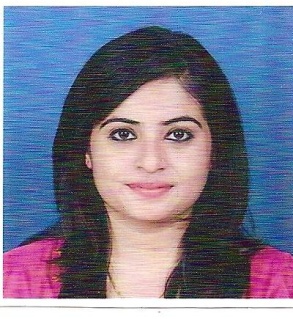 SHWETA SHWETA.337622@2freemail.com CAREER SUMMARYA competent professional with 6 months of  UAE experience in Customer Service & Sales  with complete profit accountability.Acquired knowledge and understanding of subjects like Development of new clientele and analysing competitor’s strategies.A team player with strong analytical and interpersonal skills.KEY SKILLSNew client development.Client relationship management.Clear communication skills.Positive attitude towards work.Willingness to learn.Academic QualificationWORK EXPERIENCEOrganization : CHIP ONE EXCHANGE, DUBAI                                           18th April, 2016Designation : International Marketing Analyst ( 6 months)Sales for electronic components like IC’S, resistors, connectors, etc.Responsibilities :To find out new leads with whom we can deal regarding the electronic components.Imparting knowledge about Product to the dealers and Customers.Handling their requirements and understanding how we can support them.Negotiation on pricing with the customers, in order to lock the deal.Building and maintaining healthy business relations with channels, major clients, ensuring customer satisfaction by achieving delivery & service quality norms.Organization: Fibre India ( Bhosari MIDC )                                                 6th Oct ,2014                   Designation : HR  Executive (11 months)Responsibilities Recruitment and selection of the sales force.Managing Public Relations.Venturing into new areas, developing new markets and new clientele base in assigned region.Imparting knowledge about Product to the dealers and Customers.Building and maintaining healthy business relations with channels, major clients, ensuring customer satisfaction by achieving delivery & service quality norms.Summer InternshipOrganization:  KIRLOSKAR OIL ENGINES , Pune                 May 2014- July 2014                                                                                   Project Undertaken: To study the recruitment and selection processCo-Curricular ActivitiesDiploma in Kathak (Akhil Bharatiya Gandharva Mahavidyalay,New Delhi)Runner up for NrityaUtsav (Surya Channel)National  N.S.S  volunteer (Govt. of India, under Rajeev Gandhi Scheme)Best N.S.S Volunteer Award (MIT SOM College)Volunteer for IMCP (Improve My city Pune) for social cause.Volunteer for managing a NGO (Bright Star House) for HIV Positive orphan childrenInvited twice as the chief guest and judge for Technobizz-Spandhan 2015 and 2016 state level intercollegiate personality competition jointly organized by ATSS CBSCA and NYKS govt.of India. InterestsAdventure sportsListening to music.Painting.DECLARATIONI hereby declare that all the above given particulars and details are true to the best of my knowledge and belief and I am also willing to give my best for the company.CertificationSpecialization/BoardInstitute/UniversityYearMBAHR International Institute of Business Management (Pune University)2014BBAMarketingMIT (Pune University)201212thScience ( Physics, Chemistry , Biology, English )Maharashtra State Board200910thSSCSt.Alphonsa High School2007.